Alliansemedlemmene solgte tilsammen 10,76 millioner
biler i 2018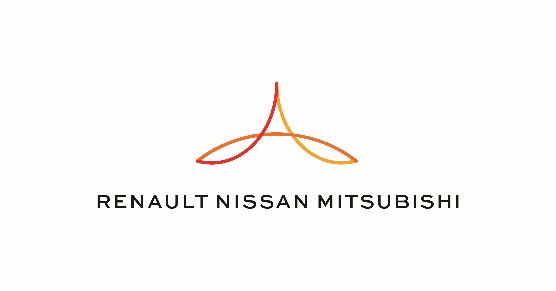 Det totale salget av Renault, Nissan og Mitsubishi Motors steg 1,4% til 10,76 millioner enheter i 2018. Antallet utgjør en av ni personbiler og lette varebiler solgt verden overTotalt salg av varebiler (opp til 3,5t. totalvekt) økte 13,5% til 2 millionerAkkumulert salg av elektriske biler økte 34% sammenlignet med året før, til 725.000 elektriske biler siden 2010Økt bruk av felles plattformer (Common Module Family - CMF) i flere biler lykkes stadigRenault – Nissan – Mitsubishi, verdens ledende bilallianse, kunngjorde i dag at alliansepartnerne til sammen solgte 10.756.875 enheter 2018. Alliansen beholder dermed sin posisjon som verdens ledende aktør i antall solgte personbiler og lette varebiler.Antallet enheter steg 1,4% sammenlignet med året før, drevet av kraftig etterspørsel etter blant annet Renault Clio, Captur, Nissan X-Trail/ Rogue og Sentra/ Sylphy og Mitsubishi sin Eclipse Cross og XPANDER.Salget av flere modeller med samme plattform, Common Module Family (CMF), en viktig faktor i Alliansens 2022 plan på mellomlang sikt, økte også i tempo i 2018. Dette inkluderte innledende salg av Renault Kwid i flere internasjonale markeder, sammen med økt produksjon av Nissan Frontier/ Navara pick-up, som deler arkitektur med modeller fra Renault og Mercedes.Alliansemedlemmene erfarte også en kraftig økning i etterspørselen etter lette varebiler, med solid salgsøkning av Renault Kangoo, Master og Trafic, Nissan Navara og Terra, og Mitsubishi Triton/ L200. En sentral del av alliansestrategien er å maksimere synergier gjennom kryssutvikling og kryssproduksjon for å øke salg og markedsandeler til Alliansens lette varebiler verden over.I 2018 opprettholdte Alliansen sin forpliktelse til å levere nullutslippsbiler. Lederposisjonen blant nullutslippsbilene med et akkumulert salg på 725.905 elektriske biler siden 2010, ble drevet av etterspørselen etter Renault ZOE og Nissan LEAF, samt andre elbiler.Av alliansemedlemmenes bilmerker økte salget til Renault-gruppen med 3,2% til 3.884.295 enheter i 2018. Nissan Motor Co., Ltd solgte 5.653.683 enheter på verdensbasis, ned 2,8%. Mitsubishi Motors Corporation solgte 1,218.897 enheter verden over, opp 18,3% sammenlignet med året før.Som del av Alliansens 2022 plan fortsetter Renault – Nissan – Mitsubishi å prognostisere årlige synergier på 10 milliarder Euro mot slutten av 2022. Målsetningen er å produsere ni millioner enheter basert på fire felles plattformer. Planen innebærer også å benytte felles motorer i 75% av totalt salg. I tillegg, 12 nye elektriske nullutslippsbiler i perioden, og 40 modeller introduseres med ulike nivåer av autonomi.Topp 10 markeder for AlliansenLand			Totalt salgKina			1.920.541USA			1.611.952Frankrike			  763.984Japan			  727.823Russland			  648.795Mexico			  355.968Tyskland			  343.656Brasil			  334.469Italia			  277.941Spania			  275.884Topp 10 markeder for RenaultLand			Totalt salgFrankrike			  689.788Russland			  497.266Tyskland			  235.609Kina			  216.699Brasil			  214.822Italia			  208.580Spania			  189.480Tyrkia			  115.842Argentina			  114.384Storbritannia		  103.607Topp 10 markeder for NissanLand			Totalt salgKina			1.563.986USA			1.493.877Japan			  615.966Mexico			  314.123Canada			  149.117Storbritannia		  116.914Russland			  106.138Brasil			   97.512Spania			   72.943Thailand			   72.394Topp 10 markeder for Mitsubishi MotorsLand			Totalt salgIndonesia			  146.805Kina			  139.856USA			  118.075Japan			  104.611Australia			   84.826Thailand			   84.560Filipinene			   65.894Tyskland			   52.196Russland			   45.391Storbritannia		   30.952Om MITSUBISHI MOTORSMitsubishi Motors Corporation er en global bilprodusent med hovedkontor i Tokyo, Japan, som har et konkurransefortrinn med biltypene SUV, plug-in hybrid, elbil og pickup. Siden Mitsubishi-gruppen produserte sin første bil for over hundre år siden har vi demonstrert våre ambisjoner og innovasjoner gjennom nye bilgenre, og ved å være først ute med nyskapende teknologi. Dypt forankret i Mitsubishi Motors DNA appellerer vår merkevarestrategi til bilkjøpere som er villige til å utfordre eksisterende sannheter og omfavne endring. I samsvar med denne tankegangen introduserte Mitsubishi Motors den nye merkevarestrategien i 2017. Gjennom slagordet “Drive your Ambition”– en kombinasjon av personlig drive og fremoverlent holdning, uttrykkes en refleksjon over den konstante dialogen mellom merkevaren og dens kunder. Mitsubishi Motors forplikter seg til å investere i innovative og nye teknologier, attraktivt design og produktutvikling for å svare på etterspørselen etter spennende og autentiske nye biler til kunder over hele verden. Kontakt:
Rune Gjerstad/ Administrerende Direktør – MMC Norge AS +47 2337 6100 / 924 02905 rune.gjerstad@mitsubishi-motors.no Vegard Werner/ Produktsjef – MMC Norge AS +47 2337 6100 / 928 25259
vegard.werner@mitsubishi-motors.no